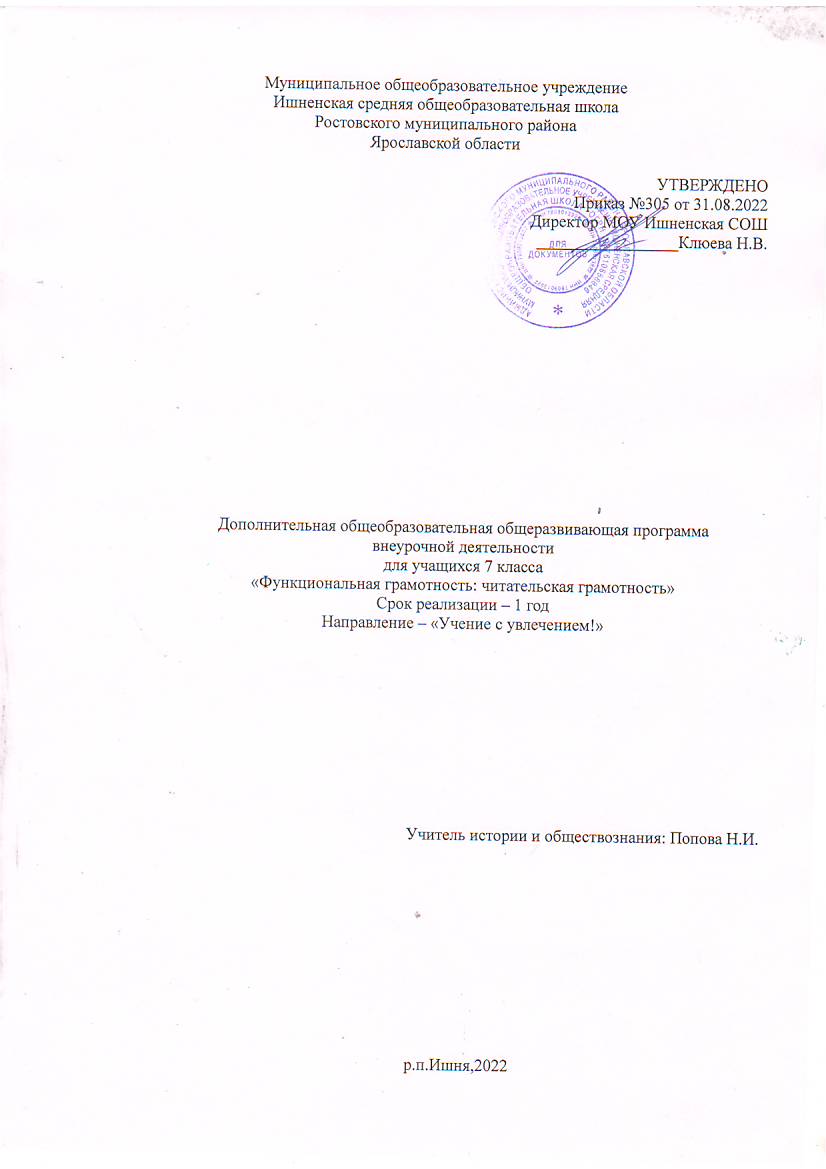 ПОЯСНИТЕЛЬНАЯ ЗАПИСКАНастоящая программа по внеурочной деятельности «Функциональная грамотность» составлена на основе требований к результатам освоения ФГОС ООО, и в соответствии с Основной образовательной программой ООО МОУ Ишненская СОШ. Исходными документами для составления данной программы являются:Конституция Российской Федерации.Федеральный закон «Об образовании в Российской Федерации» от 29 декабря . № 273-ФЗ;ФГОС ООО. Приказ Министерства образования и науки Российской Федерации от «17» декабря . № 1897.Указ Президента Российской Федерации «О национальных целях развития Российской Федерации на период до 2030 года» от 21 июля . № 474;Приказ Министерства просвещения РФ № 254 от 20 мая 2020 года «Об утверждении федерального перечня учебников, допущенных к использованию при реализации имеющих государственную аккредитацию образовательных программ начального общего, основного общего, среднего общего образования организациями, осуществляющими образовательную деятельность;Распоряжение Правительства Российской Федерации от 29 мая . N 996-р "Стратегия развития воспитания в Российской Федерации на период до 2025 года";ООП ООО МОУ Ишненская СОШ (утв. приказом директора № 15а д/о от 15.01.21 г);Учебный план МОУ Ишненская СОШ (утв. приказом директора № 307 от 31.08.22);Календарный учебный график МОУ Ишненская СОШ (утв. приказом директора № 308 от от 31.08.22).На занятиях используются материалы следующих изданий: Креативное мышление. Сборник эталонных заданий. Выпуск 1: учеб. пособие для общеобразоват. организаций / Г.С. Ковалёва, О.Б. Логинова, Н.А. Авдеенко, С.Г. Яковлева; под ред. Г.С. Ковалёвой, О.Б. Логиновой. — 2-е изд. — М.; СПб.: Просвещение, 2021. — 126 с.: ил. — (Функциональная грамотность для обучающихся в возрасте 10-13 лет. Учимся для жизни). Электронная книга: https://media.prosv.ru/content/item/10078/ Читательская грамотность. Сборник эталонных заданий. Выпуск в 2-х частях: учеб. пособие для общеобразоват. организаций / Ковалева Г.С., Рябинина Л.А., Сидорова Г.А.; под ред. Г.С. Ковалевой, Л.А. Рябининой. – 2-е изд. – СПб.: Просвещение, 2022.  Функциональная грамотность. Учимся для жизни. Читательская грамотность. Сборник эталонных заданий. Учебное пособие для общеобразовательных организаций. Часть 1. Под редакцией Г.С. Ковалёвой, Л.О. Рословой. Москва. Санкт-Петербург. «Просвещение» 2020.Проведение Дня единого текста в школе: сборник методических материалов / под ред. Н.В. Киселевой. – Ярославль: ГАУ ДПО ЯО ИРО, 2022. – Текст: электронный.     Ступень обучения: основное общее образование.Программа реализуется в рамках внеурочной деятельности.Программа рассчитана на 34 учебных часа, 1 час в неделю.Срок реализации 2022-2023 учебный год.Программа предполагает развитие основ читательской компетенции у обучающихся 7 классов, составляющих основу функциональной грамотности.Целикурсаформированиеиразвитиеличностиребёнканаосноведуховнойиинтеллектуальной потребностив чтении;формированиеиразвитиеосновчитательскойкомпетенции,способствующейдостижениюрезультативностиобученияповсемпредметамобразовательной программышколы;формирование функциональной грамотности учащихся как элементаобщейкультурычеловека,живущеговоткрытоминформационномпространстве.Задачиразвивать в процессе чтения и осмысления текстов эстетическиечувства,формироватьдуховно-нравственныеосновыличности;вовлекать учащихся в активные формы деятельности, связанной счтением,активизироватьпотребностьвчтении,втомчиследосуговом;развиватьинтеллектуальнуюсамостоятельностьучащихся,формироватьнавыкисамоконтролявпроцессеосвоенияспособовдеятельности;освоитьбазовыйпонятийныйаппарат,связанныйсчтениемкакуниверсальнымвидомдеятельности(названиявидовчтения)иинструментарийформированиявидовцелевого чтения(просмотрового/поискового,ознакомительного, изучающего/углублённого) в работе с книгой и текстом какединицейинформации;учитьиспользоватьнавыкичтениядляпоиска,извлечения,понимания, интерпретацииирефлексивнойоценкиинформациинаосновеуглублениябазовыхзнанийпотеориитекста;использованияприёмовпоискаиизвлеченияинформациивтексте;использованияприёмовобработкиинформациивзависимостиотцелиеёдальнейшегоиспользования;использованияприёмоворганизациирефлексивнойдеятельностипослечтенияиосмыслениятекстов.Программавнеурочнойдеятельностиреализуетсяназанятиях,отличающихсяобщейпрактическойнаправленностьюидеятельностнымхарактером.Теоретическиеосновыпрограммыдаютсядозированноипостигаются через практическую деятельность, которая не только обеспечитформированиеосновчитательскойкомпетентности,ноизаинтересуетучащихся,побудиткчтению.Заданиядлявыполнения,предлагаемыевпроцессевнеурочнойдеятельности,характеризуютсянеоценочной,аобучающейиразвивающейнаправленностью. Достижениями учащихся являются умения, сформированныевпроцесседеятельностиивыделенныевпланируемыхрезультатах.ПланируемыерезультатыосвоениякурсавнеурочнойдеятельностиЛичностныерезультаты:формирование у обучающихся активнойжизненнойпозиции;осознанночитатьтексты,выбираястратегиичтенияиработыстекстом,длядостиженияположительногорезультатаучебнойдеятельности,удовлетворения личностных познавательных интересов, развития и обогащенияэмоциональнойсферы личности;использовать полученный опыт восприятия и понимания информациидляформированиясобственнойпозиции,оценочногомнениянаосновепрочитанных текстов.Метапредметныерезультаты:овладеютэлементарныминавыкамиработыскнигой и текстом;умениямиставитьпередсобойцельчтенияивыбиратьсоответствующийцеливидчтения(поисковый/просмотровый,ознакомительный,изучающий/аналитический);элементарными навыками чтения текстов разных стилей и типов речи(впервуюочередьнаучно-учебных,научно-познавательных).Применяястратегиичтениявработестекстом,учащиесясмогутосуществлять деятельность, направленную на поиск информации и пониманиепрочитанного,наоснове умений:определятьглавнуютему,общуюцельилиназначениетекста;предвосхищатьсодержаниетекстапозаголовкусопоройнаимеющийсячитательскийи жизненный опыт;находитьвтекстетребуемуюинформацию(явную):главнуюивторостепенную, фактическую и иллюстративную, тезисную и доказательную ит.п.;выделятьтермины,обозначающиеосновныепонятиятекста.Применяястратегиичтениявработестекстом,учащиесясмогутосуществлять деятельность, направленную на понимание и интерпретациюинформации,наоснове умений:понимать смысл и назначение текста, задачу/позицию автора в разныхвидах текстов;выбиратьизтекстаилипридумыватьзаголовок,соответствующийсодержаниюиобщемусмыслутекста;формулировать тезис, выражающий общий смысл текста, передавать вустнойи письменнойформе главноевсодержании текста;задаватьвопросыпосодержаниютекстаиотвечатьнаних;прогнозироватьсодержаниетекста;использоватьсловарисцельюуточнениянепонятногозначенияслова.Применяястратегиичтениявработестекстом,учащиесясмогутосуществлятьдеятельность,направленнуюна пониманиеипреобразованиеинформации,наоснове умений:составлятьпланктекстуиструктурироватьтекст,используяплан;делатьпометки,выписки,цитироватьфрагментытекставсоответствиискоммуникативнымзамыслом;преобразовыватьтекст,используяновыеформыпредставленияинформации(опорныесхемы,таблицы,рисункиит.п.).Применяястратегиичтениявработестекстом,учащиесясмогутосуществитьдеятельность,направленнуюна оценкуинформацииирефлексию,наоснове умений:откликатьсянасодержаниетекста:связыватьинформацию,обнаруженнуювтексте,со своимипредставлениямио мире;оцениватьутверждения,находитьдоводывзащитусвоейточкизрениявтексте;использовать полученную из разного вида текстов информацию дляустановлениянесложныхпричинно-следственныхсвязейизависимостей,объяснения,обоснования утверждений/ тезисов.СодержаниекурсаЧитательскаяграмотность–этоспособностьчеловекапонимать,использовать, оценивать тексты, размышлять о них и заниматься чтением длятого,чтобыдостигатьсвоихцелей,расширятьсвоизнанияивозможности,участвоватьвсоциальнойжизни.Читательская грамотность сегодня рассматривается как один из самыхважных параметров готовности к жизни в современном обществе. Особое местосреди метапредметных универсальных учебных действий занимает чтение иработасинформацией.Успешноеобучениев основнойшколеневозможно без сформированности у обучающихся читательской грамотности.Несмотрянато,чтовопросамобучениячтениювобразованиивсегдапридавалосьбольшоезначение,задачаразвитиячитательскойграмотностиявляетсяновойобластьюдлясовременнойшколы,решающейзадачиреализациитребованийФГОС.Уровеньовладениячитательскойграмотностьюявляетсяоднойизважныххарактеристиксовременногоученика.Данные,полученныеврамкахмеждународных исследований оценки читательской грамотности, показывают,насколько актуальна сегодня эта проблема.Нет необходимости говорить о том, что, не научившись хорошо читать,ребенокнесможетбыстроикачественновыполнитьзаданиеполюбомупредметушкольнойпрограммы,егограмотностьбудетоставлятьжелатьлучшего, устная речь недостаточно развита. Чтение – это основной способ получения информации по всем учебнымпредметам,поэтомуотумениявоспринимать,понимать,интерпретироватьинформацию, получаемую при чтении, зависит успешность образовательногопроцессавцелом.Единицейинформацииявляетсятекст,поэтому умение правильно работать с текстом относится к универсальным, основополагающимиобоснованноявляетсянеобходимымзвеномвпрограммеформированиястратегиисмысловогочтения.Настоящая программавнеурочнойдеятельности адресована учащимся 6-7классов общеобразовательной школы и является необходимым дополнением кпрограммамвсехучебныхдисциплин,таккакформированиенавыковсмыслового чтения является стратегической линией школьного образования вцелом.Поурочное планирование (7 класс)Тема1.Какпостроентекст?(Строениетекстовразныхтиповречи)Умение использовать знания о типологическом строении текста причтении и выявлении, понимании информации. Типы речи (повествование,описание,рассуждение,оценкадействительности)иихсочетаниевтекстах.Приёмфотографированияприопределениитипаречи.Связьскомпозициейтекста(делениетекстанаабзацы/микротемы).Способысвязимеждупредложениями(частями)втексте:цепная,параллельная,комбинацииспособов. Логика развёртывания информации: данное и новое в текстах сразнымиспособамисвязи. Средствасвязи.СтруктуратекстаВнешнююструктурутекста,какправило,можноохарактеризоватьтремя частями: вступление, основная часть, заключение. Внутреннее жестроениеегозачастуюгораздосложнее,т.к.представляетсобойразвертываниекомпозиции.Крометого,присозданиитекстаучитываетсяиегостилистическаяпринадлежность.Кпримеру,очевидно,чтоофициальныйтекстзаявленияихудожественныйтекстрассказанетождественнывпланевнутреннейорганизации.Такимобразом,существуют тексты, составленные по заранее заданной схеме, и тексты,характеризующиесяотносительнойсвободойпостроения,зависящейотиндивидуальнойманеры изложенияавтора.Абзац.Структуратекстахарактеризуетсятем,чтоончленитсянаединицыболее крупные,чем предложения–абзацы.Каждый абзац имеет свою микротему, которая играет роль основногосвязующего начала в названном отрезке текста. Не все абзацы являютсяоднотемными.Иногда онибываюти многотемными.Основным признаком, сигнализирующим о границе между абзацами,являетсяпереходотодноймикротемыкдругой.Крометого,абзацыхарактеризуется интонацией начала и конца: завершение его маркируется,как правило, значительным понижением тона и заключительной долгойпаузой;начало жеследующего абзацаопределяетсяповышениемтона.Предложения,невходящиевабзацы.Невсепредложениятекставходят в абзац. Чаще всего ими бывают первые и последние предложенияречевогопроизведения(которыеотносятсянеккакому-тоодномуабзацу,актекстувцелом),атакжеавторскиеотступления.Типыречи(текста)В описании тема раскрывается в процессе характеристики предметов,явленийприроды,лицит.п.,чтооформляется,какправило,ввидеперечисленияихпризнаков.Отличительнымичертамиданноготипаявляютсястатичностьиодновременностьперечисляемыхявлений.Всмысловом отношении основными разновидностями описания считаютсяследующие:пейзаж,описаниеобстановки,описаниепортретаихарактеристика.Повествование характеризуется тем, что его микротема раскрываетсявпроцессеразвитиядействий,состояний,событийит.п.Этоттипотличаетдинамичность, последовательность сообщаемого. В повествовании многоглаголов,атакжеслов,указывающихнапоследовательностьдействий:однажды, сначала, затем, потом, после этого, немного погодя, позже, черезнекотороевремя,тогда,тут,вдруг,неожиданно,воти,наконецит.п.Рассуждение основывается в логическом плане на умозаключении ипредставляетсобойразвитие темы,состоящее изтрехчастей:а) тезис (то, что надо доказать или объяснить);б) доказательство (объяснения, аргументация);в)вывод (заключение,обобщениеи т.д.).Перечисленные выше три типа речи (текста) различаются между собойинтонацией,характернойдлякаждогоизних.Наиболеевыраженнойявляетсяинтонацияперечисления вописании.Но следует обратить внимание на тот факт, что в чистом виде описание,повествованиеирассуждениевстречаютсяневсегда.Оченьраспространеннымиявляютсятексты,вкоторыхнаблюдаетсякомбинацияназванныхтипов.Снекоторойдолейусловностиможноориентироватьсянаследующиесхемытекстовназванныхтипов:Схематекста-повествованияНачалособытия.Его развитие.Конецсобытия.Схематекста-описанияОбщеевпечатлениеопредмете(явлении).Признакипредмета(явления).Отношение к предмету (явлению).Схематекста-рассуждения            Схема текста-рассуждения:Вступление.Тезис.Доказательства(объяснения).Вывод.Тема2.«Сцепления»втексте(Смысловые связивтексте)Установлениелогическихсвязейвтекстекакважнейшееумение,формирующеепониманиетого,очёмговоритсявтексте,чтоговоритсяикакговорится.Обучающийэффектигровыхзаданийнаразвитиеинтеллектуальныхуменийвыявлятьиопределятьпричинно-следственныесвязи,устанавливатьаналогиии сравненияи т.п.Связность.Всепредложениявтекстестоятвопределенномпорядкеисвязаныдругсдругомпосмыслуиграмматически.Этотпризнакобеспечиваетсянеоднимилинесколькимиприемами,адостаточносерьезнымкомплексомразнообразнейшихсредств.Вкаждомконкретномпроизведениииспользуется определеннаяихчасть.Смысловаяцелостность(цельность).Текстоммыназываемтолькототречевой продукт, который воспринимаем как целое. Смысловая целостностьтекстаобеспечиваетсяединствомего темыиединствомосновноймысли.Предложениявсоставетекстасоединяютсяпоособымзаконам,воплощаяправила развертывания мысли.Основныесредствасозданиясмысловойиграмматическойцельноститекста:единаятема,способсцепленияпредложений,характерсинтаксическихконструкций,порядокслов,  ударение,  тематическаялексика,повтор слов,однокоренные слова,местоимения,союзы.Лексическиесредствасвязи.Лексическиеповторы.Например,«Онаиспеклабольшойторт.Тортбылукрашенвзбитымисливкамии казалсяочень вкусным».Однокоренныеслова.Например,«Онирешиликупитьэтотдомиобосноватьсявдеревне.Ихрешениебылороковойошибкой».Синонимы,в	том	числе	контекстуальные,родовидовыеслова,описательныеоборотыНапример,«Художниктворилвэтойстудиидоконцасвоейжизни.Тема3.РолеваяиграПроводитсякакотчётовозможностяхразныхсловарей«Словариисправочники–спутникицивилизации»:защитагрупповыхпроектов,представляющихопределённыевидысловарей.Обсуждениеиоценивание проектов.Тема4-5.Стилиречи.Погружениевтекст.Умениеопределятьглавнуюмысльтекстаипонимать,какавторлогическивыстраиваеттекст,подчиняязамыслукомпозицию,выбираяязыковыесредствавзависимости от стиля речи.Умениеанализироватьтекст-рассуждение,одинизвостребованныхфункциональныхтипов,являющийсяфундаментальнойобразовательнойединицей.Выделениеэлементоврассужденияприознакомительномиизучающемчтениитекстов.Составлениеграф-схемыпотеориитипаречирассуждения,учитывающейвидырассуждений(доказательство,объяснение,размышление),строениетекста-рассуждения(тезис,аргументы,вывод)иходразвитиямысли(дедуктивный:вступление–тезис-доказательстватезиса-вывод,индуктивный:вступление-фактыиаргументы-тезис).Слова-помощники (вопроспочему?,союзы потомучто, так как).Практикум-исследованиеучебного(научно-популярного)текста:выявлениеимаркированиеинформации,отражающейстроениетекста-рассуждения.Подборсобственныхаргументовктезису.Фиксированиерезультатавпортфолио.Тема6.Воображениеипрогнозирование.Умениезадаватьвопросыипрогнозироватьразвёртываниемысли,ходразвитиязамыслаавтора,необходимоепричтениикакнаучного,такихудожественноготекстов.Технология«чтениесостановками»ипрогнозированиедальнейшегоразвитиядействия.Использованиеприёмапрогнозированиясодержаниявоспринимаемоготекстапозаголовкуилиегофрагментуспособствуетконцентрациивниманияобучающихсянасодержанииречевогосообщения,позволяетопиратьсянапрогнозпривосприятиитекста,проверятьправильностьпредвосхищениярезультата.Практикум «Сделай остановку и придумай продолжение»: творческоечтение текста и придумывание (прогнозирование) продолжений. Слушаниепрогнозов и комментарий в процессе работы, сравнение продолжений савторским вариантом. Сравнение прогнозов с авторским вариантом, выводо возможностях разныхвариантовреализациимыслиТема 7.Диалогстекстом.Умение задавать вопросы как мыслительная операция, которая делаетпроцессчтенияактивным,рефлексивным,помогаетпонятьлогикудвиженияиразвитиямысливтексте.Разминка(впарах)«Сочиняемисторииповопросам»:придумываниеисторий(сказок)повопросам,которые задаются поочерёдно друг другу и на которые так же в порядкеочерёдностиотвечаютоба участника.Практикум«Учимсязадаватьвопросы»:приёмыобнаружениявтекстескрытыхвопросов,прогнозированиеответовнаскрытыевопросыивопросы,заданныеавтором,проверкапредположенийит.д.Начинается диалог с текстом с вычитывания информации из каждойединицы текста (слова, словосочетания, предложения) и, в первую очередь,свниманиякСЛОВУ.Этоможетбытьключевоеслово,помогающеепонятьмысль автора; или незнакомое слово, значение которого нужно выяснить;или слово образ, сравнение, в которое автор заложил свое отношение кописываемомувтексте.Вычитаннаяинформацияпозволяетчитателюустановить, что ему непонятно в тексте, и сформулировать непонятное ввиде вопроса. Многие тексты содержат скрытые вопросы (как это было внашем примере). Если скрытого вопроса в тексте нет, то читатель можетзадатьсявопросами:чтоследуетизпрочитанного?Кчемуэтоприведет?Чтослучитсядальше?Тема8.Диалогстекстом(«Толстыеитонкие»вопросы).Умение задавать вопросы, требующие простого, односложного ответа(«тонкие»вопросы),ивопросы,требующиеподробного,развёрнутогоответа(«толстые»вопросы).Технология «РКМЧП» представляет опыт практической реализацииличностно-ориентированногоподходавобучении.Особенностьюданнойпедагогическойтехнологииявляетсято,чтоучащийсяв процессеобучениясамконструируетэтотпроцесс,исходяизреальныхиконкретныхцелей,самотслеживаетнаправлениясвоегоразвития,самопределяетконечныйрезультат.Приём«Таблицывопросов»Тема9.Диалогстекстом (Выделениеглавноймысли).Умение задавать вопросы к тексту и понимать логику развития мыслиавтора,выделятьвтекстеглавнуюмысль.Умениевыявлятьскрытыевопросы в тексте и искать ответы на них в тексте или обдумывать своиответы.Тема10.Игра-состязание«Аукционвопросовиответов»Проводится как командная игра, победителем в которой становитсякоманда,задавшаяпоследнийвопрос.Дидактическаяцель–диагностировать умение задавать вопросы к тексту, разные по характеру иформе.Тема 11. Учимся читать «между строк» (Скрытая информация втексте)Умениеосмыслятьинформацию,осуществляямыслительныеоперациианализаивыделенияглавнойивторостепенной,явнойискрытойинформации;развитиевоображения,уменияпрогнозировать.Выявлениесмысловизвсехслов,словосочетаний,предложений,атакжеизих монтажа в тексте. Обучающая игра «Словам тесно, а мыслям —просторно»: анализтекстаивыявлениескрытой информациивтексте.Тема12.Чтопомогаетпонятьтекст? (Плантекста)Умение структурировать информацию во время чтения и после чтения,перерабатывать и фиксировать сжатую информацию в форме плана. Виды иформыплана:простойисложный;назывной/номинативный(словоилисловосочетаниессуществительнымвименительномпадеже),вопросительный,тезисный.Обучающийтренинг«Каксоставитьплан»:изучающее  чтениеучебноготекста,выявлениеглавноймысливкаждомабзаце,параллельнаязаписьглавной мысли вразныхформах.Вовремячтенияианализатекстаиспользуютсяпритекстовыевопросыизадания:выделитепоходучтенияключевыеслова,термины,незнакомыеслова;выделите	в	тексте	определения	понятий	(формулировки	правил,примеры,вспомогательнуюинформациюи т.п.);выяснитезначениенезнакомыхслов,терминов;выделите	слова,	которыми	передаётся	главная	мысль	каждогоабзаца;запишитеглавнуюмысльабзацакратко;откорректируйте	запись	и	составьте	план	в	одной	форме(назывной,вопросныйи т.д.)Тема13.Чтопомогаетпонятьтекст(Перекодированиеинформации:пометки,выписки,цитаты)Умениеделатьпометки,выписки,цитироватьфрагментытекставсоответствиискоммуникативнымзамысломнаэтапепониманияипреобразованиятекстовой информации.Чтениеучебноготекста,составлениеизаписьплана,выписки,соответствующиепунктамплана(фактов,ключевыхпонятий,  цитат).Полноепониманиетекста-этовычитываниетрехвидовтекстовойинформации:фактуальной(о чемвтекстесообщаетсявявном виде);подтекстовой(очемвтекстесообщаетсявнеявномвиде,читается«междустрок»);концептуальной (основнаяидеятекста,егоглавныесмыслы).Всоответствиивидамитекстовойинформациивыделяютсятипыучебныхзаданий,связанныхсосновнымигруппамичитательскихумений (деятельность).1гр.Поискинформации,заданнойвявномвиде:найтиконкретныесведения;найтизначениясловаифразы;определитьтемуилиосновнуюидею,еслионипредставленывтекстевявном виде;определитьвремяи местодействиярассказа.2гр.Формулированиепрямыхвыводов,заключенийнаосновефактов,имеющихсяв тексте:установитьсвязьмеждусобытиями;понимать(определять)обобщения, имеющиесявтексте;выводитьобщийсмысл,основываясьнасерииаргументов.3гр.Интерпретацияиобобщениеинформации:распознатьобщуюидеюилитемутекста;описыватьотношениямеждугероями;сравниватьипротивопоставлятьинформацию,почерпнутуюизтекста;пониматьнастроениеиобщийтонрассказа;находитьпрактическоеприменениеинформацииизтекста.4гр.Оценкасодержания,языкаиструктурытекста:оцениватьправдоподобностьописанныхсобытий;описывать,какимисредствамиавторвоспользовалсядлясозданиянеожиданного эффекта;оцениватьполнотуилиясностьинформации,представленнойвтексте;определятьотношенияавторакосновнойтеметекста.Тема14.Когдатекстпрочитан(Обработкаипредъявление информации:плантекстаипересказ)Создание вторичноготекста набазедругого(исходноготекста):пересказ(изложение)каксредствоформирования  коммуникативныхумений.Использованиеуменияанализироватькомпозициютекстаиотражатьеёвплане.Изложениясэлементамиописания,сэлементамирассуждения(похарактерутекстовогоматериала);полное,подробное,близкое к тексту, сжатое, выборочное, с элементами сочинения(по способупередачи содержания).Устноеизложение:подготовкаустногосжатогопересказатекстаповествовательногохарактерасэлементамирассуждения(вкачествеисходногопредлагаетсяодиниззнакомыхучащимсятекстов).Замена/расширениеинформациисвоимиаргументами/примерами.Плантекста – это краткаяпрограмма,которуюважнонаметитьвовремяподготовки ксочинению,изложению,пересказу,докладу.Какработатьнадпланом.Структура плана рекомендуется как перечисление основных событий,вопросов по принципу деления целого на части. Предлагается следующийпроцесссоставленияплана:чтение,делениеначастисприсвоениемкаждойизнихкраткогонаименования.Планможетбытьпростымисложным.Простойпланотражаетвыделениеинаименованиеглавныхчастей.Всложномпланеглавныечастисоответственно разделятся на дополнительные. Преимущество сложногоплана состоит в том, что он полнее раскрывает построение и содержаниетекста,позволяетглубжепроследитьзаходоммыслии замысломавтора.Сложныйпланпоможетвыработатьумениесжатопроизводитьзаписи,последовательно излагать свои мысли, быстро восстанавливать в памятипрочитанное,мобилизоватьвнимание.Правиласоставленияплана.Каждаяработаначинаетсясвнимательногочтениявсеготекста.Разделиегоначасти,выделивкаждойизнихглавнуюмысль.Озаглавькаждуючасть.Вкаждойчастивыделинесколькоположений,развивающихглавнуюмысль.Проверьвселиосновныеидеи,заключенныевтексте,нашлиотражение вплане.Памяткапосоставлениюплана.1.	Делениесодержаниянасмысловыечасти.Выделениевкаждойизнихглавноймысли.Нахождениезаголовкадлякаждойчасти(формулировкапунктовплана).Составлениеплана.Каксоставлятьпростойплан.Прочтитетекст(представьтемысленно весьматериал).Разделитетекстначастиивыделитевкаждойизнихглавнуюмысль.Озаглавьтечасти;подбираязаголовки,заменитеглаголыименамисуществительными.Прочитайтетекствовторойразипроверьте,вселиглавныемыслиотраженывплане.Запишитеплан.Требованиякплану:а)пландолженполностьюохватыватьсодержаниетекста(темы);б)	в	заголовках	(пунктах	плана)	не	должны	повторяться	сходныеформулировки.Каксоставлятьсложныйплан.Внимательнопрочитайтеизучаемыйматериал.Разделите	его	на	основные	смысловые	части	и	озаглавьте	их(пунктыплана).Разделите	на	смысловые	части	содержание	каждого	пункта	иозаглавьте(подпункты плана).Проверьте,не	совмещаютсяли	пункты	и	подпункты	плана,полностьюлиотраженовнихосновноесодержаниеизучаемого материала.Общиеправиласоставленияпланаприработестекстом.Для	составления	плана	необходимо	прочитать	текст	про	себя,продуматьпрочитанное.Разбитьтекстнасмысловыечастииозаглавитьих.Взаголовкахнадо передатьглавнуюмыслькаждогофрагмента.Проверить,отражаютлипунктыпланаосновнуюмысльтекста,связанлипоследующийпункт плана спредыдущим.Проверить,	можно	ли,	руководствуясь	этим	планом,	раскрытьосновнуюмысльтекстаТема15.Когдатекстпрочитан(Оценкаинформации)Умениесоотноситьпрочитаннуюинформациюсосвоимжизненнымизнаниевымопытом,выявлять,насколькоонаполезна,интересна,практическизначима,являетсяважнейшимрефлексивнымумением,формирующимпо-настоящемуактивное,деятельное,целевоечтение.Вовремярефлексивнойработы	стекстомиспользуютсяпослетекстовыевопросыизадания:Каксоотноситсято,что выпрочитали,стем,чтовы ужезнали?Чтодлявасоказалосьинтересным(неожиданным)втексте?Чтоновогоиполезноговыузналиизтекста?Тема16.Практикум(Тестоваяработапокомплексномуприменениюуменийработатьсинформациейитекстом).Тема17.Чемуянаучился.ЛитератураКреативное мышление. Сборник эталонных заданий. Выпуск 1: учеб. пособие для общеобразоват. организаций / Г.С. Ковалёва, О.Б. Логинова, Н.А. Авдеенко, С.Г. Яковлева; под ред. Г.С. Ковалёвой, О.Б. Логиновой. — 2-е изд. — М.; СПб.: Просвещение, 2021. — 126 с.: ил. — (Функциональная грамотность для обучающихся в возрасте 10-13 лет. Учимся для жизни). Электронная книга: https://media.prosv.ru/content/item/10078/Читательская грамотность. Сборник эталонных заданий. Выпуск 1 в 2-х частях: учеб.пособие для общеобразоват. организаций / Ковалева Г.С., Рябинина Л.А., Сидорова Г.А.; под ред. Г.С. Ковалевой, Л.А. Рябининой. – 2-е изд. – СПб.: Просвещение, 2022. – 127 с. Читательская грамотность. Сборник эталонных заданий. Выпуск 2 в 2-х частях: учеб. пособие для общеобразоват. организаций / Ковалева Г.С., Рябинина Л.А., Чабан Т.Ю.; под ред. Г.С. Ковалевой, Л.А. Рябининой. – 2-е изд. – СПб.: Просвещение, 2022. – 96 с. Функциональная грамотность. Креативное мышление. Экспертное мнение. ГК «Просвещение», 2020. https://director.rosuchebnik.ru/material/kreativnoe-myshlenie-razgovor-s-ekspertom/Функциональная грамотность. Учимся для жизни. Читательская грамотность. Сборник эталонных заданий. Учебное пособие для общеобразовательных организаций. Часть 1. Под редакцией Г.С. Ковалёвой, Л.О. Рословой. Москва. Санкт-Петербург. «Просвещение» 2020.Проведение Дня единого текста в школе: сборник методических материалов / под ред. Н.В. Киселевой. – Ярославль: ГАУ ДПО ЯО ИРО, 2022. – Текст: электронный.Читательская грамотность школьника (5-9 кл.). Дидактическое сопровождение. Книга для учителя / О.М. Александрова, М.А. Аристова, И.Н. Добротина, Ю.Н. Гостева, И.П. Васильевых, Ж.И. Стрижекурова, И.В. Ускова. – М.: Российский учебник, 2018.Бунеев Р.Н. Понятие функциональной грамотности // Образовательная программа ―Школа 2100‖, Педагогика здравого смысла / под ред. А.А. Леонтьева. Цифровые образовательные ресурсыРЭШ. Электронный банк заданий для оценки функциональной грамотности. Диагностические работы Министерства просвещения РФ https://fg.resh.edu.ru/Электронные формы учебных пособий издательства Просвещение https://media.prosv.ru/Банк заданий для формирования и оценки функциональной грамотности обучающихся основной школы (5-9 классы) ИСРО РАО http://skiv.instrao.ru/bank-zadaniy/Открытый банк заданий PISAhttps://fioco.ru/%D0%BF%D1%80%D0%B8%D0%BC%D0%B5%D1%80%D1%8B-%D0%B7%D0%B0%D0%B4%D0%B0%D1%87-pisaОткрытый банк заданий Московского центра качества образования (МЦКО)https://mcko.ru/http://www.alleng.ru/ - каталог образовательных ресурсов№п/пТемаурокаКол-вочасовХарактеристикаучебнойдеятельностиЦОР1-2Какпостроентекст?(Строение текстов разных типовречи)2Составлениетаблицы/опорнойсхемы/опорногоконспектапотеориитипов речиhttps://uchitelya.com/russkiy-yazyk/37836-prezentaciya-tekst-tekstovedenie-sozdanie-teksta-7-klass.html3-4«Сцепления»втексте(Смысловыесвязивтексте)2Развитиеинтеллектуальныхуменийвыявлятьи определятьпричинно-  следственныесвязи,устанавливать аналогии исравненияhttps://kopilkaurokov.ru/prochee/presentacii/pismennyi_tekst_i_ego_strukturno_smyslovye_priznaki5-6Ролеваяигра2Ролеваяигра7-8Стилиречи.Погружениевтекст.2Логико-смысловойанализтекстахудожественногоилипублицистическогостиляречиhttps://lusana.ru/presentation/351129-10Погружениевтекст.2Выделениетезисаиаргументовпримероввтексте учебного стиляречи11-12Воображениеипрогнозирование.2Прогнозированиесодержания13-14Диалогстекстом.2Составлениевопросов ктексту15-16Диалогстекстом(«Толстыеитонкие»вопросы)2Составлениевопросов ктексту17-18Диалогстекстом(Выделениеглавноймысли)2Составлениевопросоввгруппах,взаимообменвопросамимеждугруппамииответынатеизних,которыенебылиучтеныгруппой19-20Игра2Участиевкоманднойигре21-22Учимсячитать«междустрок»(Скрытаяинформациявтексте)2Осмыслениеинформации,осуществляямыслительныеоперациианализаивыделенияглавнойивторостепенной,явнойискрытойинформацииhttps://urok.1sept.ru/articles/68213023-24Чтопомогаетпонятьтекст?(Плантекста)2Структурированиеинформациивовремячтенияипослечтения,преобразованиеификсированиесжатой информациивформепланаhttps://infourok.ru/prezentaciya-po-russkomu-yazyku-na-temu-informacionnaya-pererabotka-teksta-plan-teksta-7-klass-6233674.htmlhttps://resh.edu.ru/subject/lesson/1241/25-26Чтопомогаетпонятьтекст(Кодированиеинформации:пометки,выписки,цитаты)2Структурированиеинформациивовремячтенияипослечтения,перерабатываниеификсированиесжатой информации вформеплана27-28Когдатекст прочитан.2Обработкаипредъявлениеинформации:плантекстаипересказ текстаhttps://infourok.ru/prezentaciya-prostoy-i-slozhniy-plan-teksta-klass-2867849.html29-30Когдатекстпрочитан(Оценка ипнформации)2Созданиевторичного текстанабазедругого (исходного текста): пересказ (изложение) как средствоформированиякоммуникативных умений.31-32Практикум(Тестовая работа по комплексному применению умений работать с текстом)2Работа с текстом33-34Чему я научился2«Тонкие»вопросы«Толстые»вопросыКто…?Что…?Когда…?Может…?Будет…?Как звали…?Былоли…?Согласныливы…?Верноли…?Дайтетриобъяснения,почему…Объясните,почему…Почему вы думаете…?Почемувысчитаете…?Вчемразличие…?Что,если…?